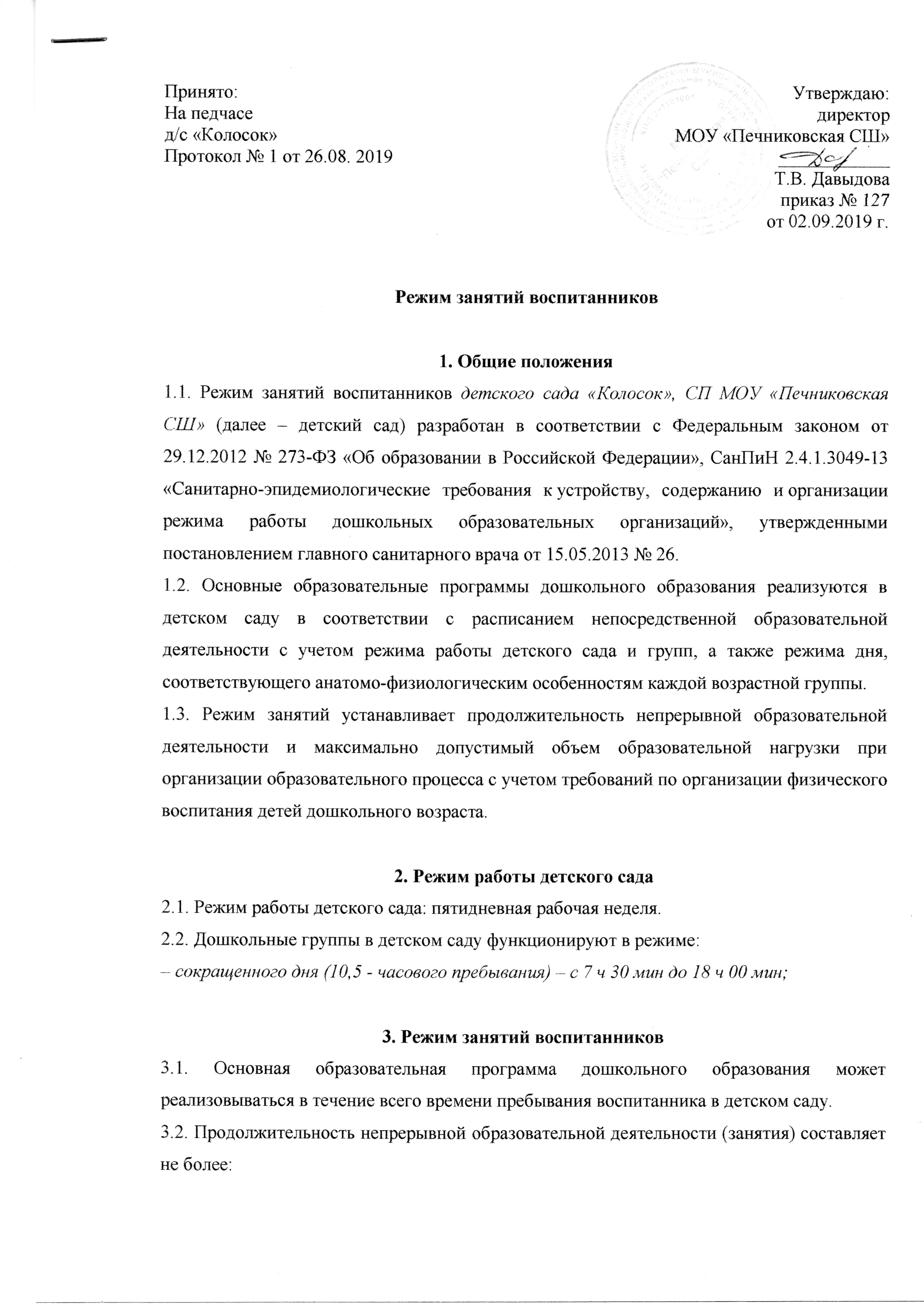 Режим занятий воспитанников1. Общие положения1.1. Режим занятий воспитанников детского сада «Колосок», СП МОУ «Печниковская СШ» (далее – детский сад) разработан в соответствии с Федеральным законом от 29.12.2012 № 273-ФЗ «Об образовании в Российской Федерации», СанПиН 2.4.1.3049-13 «Санитарно-эпидемиологические требования к устройству, содержанию и организации режима работы дошкольных образовательных организаций», утвержденными постановлением главного санитарного врача от 15.05.2013 № 26.1.2. Основные образовательные программы дошкольного образования реализуются в детском саду в соответствии с расписанием непосредственной образовательной деятельности с учетом режима работы детского сада и групп, а также режима дня, соответствующего анатомо-физиологическим особенностям каждой возрастной группы.1.3. Режим занятий устанавливает продолжительность непрерывной образовательной деятельности и максимально допустимый объем образовательной нагрузки при организации образовательного процесса с учетом требований по организации физического воспитания детей дошкольного возраста.2. Режим работы детского сада2.1. Режим работы детского сада: пятидневная рабочая неделя. 2.2. Дошкольные группы в детском саду функционируют в режиме:– сокращенного дня (10,5 - часового пребывания) – с 7 ч 30 мин до 18 ч 00 мин;3. Режим занятий воспитанников3.1. Основная образовательная программа дошкольного образования может реализовываться в течение всего времени пребывания воспитанника в детском саду.3.2. Продолжительность непрерывной образовательной деятельности (занятия) составляет не более:– 10 мин для детей раннего возраста – от полутора до трех лет, при организации образовательной деятельности в первую и вторую половину дня – по 8–10 мин; – 15 мин в младшей группе – для детей от трех до четырех лет;– 20 мин в средней группе – для детей от четырех до пяти лет;– 25 мин в старшей группе – для детей от пяти до шести лет;– 30 мин в подготовительной группе – для детей от шести до семи лет.3.3. Максимально допустимый объем образовательной нагрузки в первой половине дня не более:– 30 мин в младшей группе;– 40 мин в средней группе;– 45 мин в старшей группе;– 1,5 ч в подготовительной группе.В середине времени, отведенного на непрерывную образовательную деятельность, воспитатели проводят физкультурные минутки. Перерывы между периодами непрерывной образовательной деятельности составляют не менее 10 мин.3.4. Продолжительность образовательной деятельности с детьми старшего дошкольного возраста во второй половине дня после дневного сна – не более 25–30 мин в день. В середине непрерывной образовательной деятельности статического характера проводятся физкультурные минутки.Принято: На педчасед/с «Колосок»Протокол № 1 от 26.08. 2019Утверждаю:директор МОУ «Печниковская СШ»____________Т.В. Давыдоваприказ № 127от 02.09.2019 г.